НАЦІОНАЛЬНА КОМІСІЯ З ЦІННИХПАПЕРІВ ТА ФОНДОВОГО РИНКУ                                                             Н А К А З« 13 »  лютого  2019 р.                      м. Київ                                           № 32  Про внесення змін до Складу комісії з оцінки корупційних ризиківВідповідно до частини другої статті 19 Закону України «Про запобігання корупції», Методичних рекомендацій щодо підготовки антикорупційних програм органів влади затверджених рішенням Національного агентства з питань запобігання корупції 19.01.2017 року № 31, з метою приведення моніторингу виконання антикорупційної програми НКЦПФР на 2018 рік, та у зв’язку з введенням в дію штатного розпису НКЦПФР,                                                         Н А К А З У Ю:1. Внести зміни до Cкладу комісії з оцінки корупційних ризиків Національної комісії з цінних паперів та фондового ринку, затвердженого наказом Голови Комісії від 17.02.2017 №27 «Про утворення Комісії з оцінки корупційних ризиків у НКЦПФР та затвердження її Положення» та викласти його у новій редакції, що додається.2. Визнати таким, що втратив чинність наказ Голови Комісії від 03.03.2018 року № 31 «Про внесення змін до наказу Голови Комісії від 17.02.2017 №27». 3. Контроль за виконанням цього наказу залишаю за собою.Голова Комісії						                  Т. Хромаєв                        Додаток до наказу  Національної комісії з
цінних паперів та фондового ринку
«___» _________ 2019 р. № ____СКЛАД КОМІСІЇ
з  оцінки корупційних ризиків Національної комісії зцінних паперів та фондового ринкуГолова Комісії з оцінки корупційних ризиків:Сахнацька О.А.  –  Керівник апарату;Секретар Комісії з оцінки корупційних ризиків:Магдик Г.В. – головний спеціаліст відділу запобігання корупції та проведення спеціальної перевірки департаменту роботи з персоналом та запобігання корупції;Члени комісії з оцінки корупційних ризиків:Барамія І.Г. – директор департаменту нагляду за професійними учасниками фондового ринку;Бачинська Г.О. – головний спеціаліст відділу запобігання корупції та проведення спеціальної перевірки департаменту роботи з персоналом та запобігання корупції;Безкровний В.М. – заступник директора департаменту – начальник відділу аналізу наявності ознак правопорушень департаменту правозастосування;Білодід С.В. – начальник відділу «Єдине вікно»;Дубова О.А. – заступник директора департаменту систематизації та аналізу фінансової звітності учасників ринку капіталу та пруденційного нагляду;Жупаненко В.М – директор департаменту нагляду за станом корпоративного управління та корпоративними фінансами;Збаражська О.Є. – начальник відділу внутрішнього аудиту департаменту систематизації та аналізу фінансової звітності учасників ринку капіталу та пруденційного нагляду;Зінькевич А.М. – начальник управління документообігу;Козловська І.Є. – заступник директора департаменту методології регулювання професійних учасників ринку цінних паперів;Мисюра О.П. – директор департаменту проведення інспекцій професійної діяльності;Пересунько Л.Д. – начальник відділу  внутрішнього комплаєнс контролю юридичного департаменту;Піскун Н.С. – начальник управління адміністративної діяльності;Сальчук О.А. – заступник директора департаменту ліцензування професійних учасників фондового ринку;Тимощук Ю.В. – директор департаменту роботи з персоналом та запобігання корупції;Туркова О.М. – заступник директора департаменту – начальник відділу реєстрації емісій цінних паперів фінансових установ та органів місцевого самоврядування департаменту реєстрації емісій цінних паперів;Фатєєнко Н.В. – начальник відділу бухгалтерського обліку та звітності департаменту фінансового та господарського забезпечення Комісії;Фоменко Є.С. – директор департаменту інформаційних технологій;Хорошавцева С.В. – заступник директора департаменту – начальник відділу моніторингу розвитку законодавства департаменту стратегічного розвитку;Ягнич О.А. – директор департаменту правозастосування.Директор департаментуроботи  з персоналом  та запобігання корупції                             Ю. Тимощук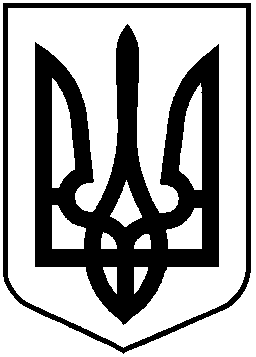 